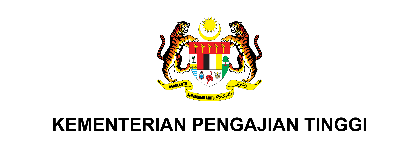 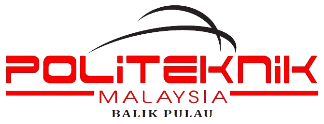 BORANG PERMOHONAN BERHENTI PENGAJIAN   * potong yang mana tidak berkaitanMAKLUMAT PELAJARMAKLUMAT PELAJARMAKLUMAT PELAJARMAKLUMAT PELAJARMAKLUMAT PELAJARMAKLUMAT PELAJARMAKLUMAT PELAJARMAKLUMAT PELAJARNama  No. K/PSemester  No. PendaftaranAlamat Tetap:Alamat Tetap:Alamat Tetap:Alamat Tetap:ProgramAlamat Tetap:Alamat Tetap:Alamat Tetap:Alamat Tetap:JabatanAlamat Tetap:Alamat Tetap:Alamat Tetap:Alamat Tetap:No. TelefonAlamat Tetap:Alamat Tetap:Alamat Tetap:Alamat Tetap:MAKLUMAT BERHENTI PENGAJIANMAKLUMAT BERHENTI PENGAJIANMAKLUMAT BERHENTI PENGAJIANMAKLUMAT BERHENTI PENGAJIANMAKLUMAT BERHENTI PENGAJIANMAKLUMAT BERHENTI PENGAJIANMAKLUMAT BERHENTI PENGAJIANMAKLUMAT BERHENTI PENGAJIANSesi Berhenti PengajianSesi Berhenti PengajianNyatakan sebab/alasan memohon berhenti(sila X dan sertakan dokumen sokongan – jika ada)Nyatakan sebab/alasan memohon berhenti(sila X dan sertakan dokumen sokongan – jika ada)TarikhTarikhTandatangan PemohonTandatangan PemohonTandatangan PemohonULASAN/KENYATAAN PENASIHAT AKADEMIK(sila sertakan lampiran sekiranya ruangan ini tidak mencukupi)ULASAN/KENYATAAN PENASIHAT AKADEMIK(sila sertakan lampiran sekiranya ruangan ini tidak mencukupi)ULASAN/KENYATAAN PENASIHAT AKADEMIK(sila sertakan lampiran sekiranya ruangan ini tidak mencukupi)ULASAN/KENYATAAN PENASIHAT AKADEMIK(sila sertakan lampiran sekiranya ruangan ini tidak mencukupi)ULASAN/KENYATAAN PENASIHAT AKADEMIK(sila sertakan lampiran sekiranya ruangan ini tidak mencukupi)ULASAN/KENYATAAN PENASIHAT AKADEMIK(sila sertakan lampiran sekiranya ruangan ini tidak mencukupi)ULASAN/KENYATAAN PENASIHAT AKADEMIK(sila sertakan lampiran sekiranya ruangan ini tidak mencukupi)ULASAN/KENYATAAN PENASIHAT AKADEMIK(sila sertakan lampiran sekiranya ruangan ini tidak mencukupi)TarikhTarikhTandatangan &Cop Nama dan JawatanTandatangan &Cop Nama dan JawatanTandatangan &Cop Nama dan JawatanTandatangan &Cop Nama dan JawatanULASAN/KENYATAAN PEGAWAI PERHUBUNGAN DAN LATIHAN INDUSTRI(Bagi Pelajar Sedang Menjalani Latihan Industri)(sila sertakan lampiran sekiranya ruangan ini tidak mencukupi)ULASAN/KENYATAAN PEGAWAI PERHUBUNGAN DAN LATIHAN INDUSTRI(Bagi Pelajar Sedang Menjalani Latihan Industri)(sila sertakan lampiran sekiranya ruangan ini tidak mencukupi)ULASAN/KENYATAAN PEGAWAI PERHUBUNGAN DAN LATIHAN INDUSTRI(Bagi Pelajar Sedang Menjalani Latihan Industri)(sila sertakan lampiran sekiranya ruangan ini tidak mencukupi)ULASAN/KENYATAAN PEGAWAI PERHUBUNGAN DAN LATIHAN INDUSTRI(Bagi Pelajar Sedang Menjalani Latihan Industri)(sila sertakan lampiran sekiranya ruangan ini tidak mencukupi)ULASAN/KENYATAAN PEGAWAI PERHUBUNGAN DAN LATIHAN INDUSTRI(Bagi Pelajar Sedang Menjalani Latihan Industri)(sila sertakan lampiran sekiranya ruangan ini tidak mencukupi)ULASAN/KENYATAAN PEGAWAI PERHUBUNGAN DAN LATIHAN INDUSTRI(Bagi Pelajar Sedang Menjalani Latihan Industri)(sila sertakan lampiran sekiranya ruangan ini tidak mencukupi)ULASAN/KENYATAAN PEGAWAI PERHUBUNGAN DAN LATIHAN INDUSTRI(Bagi Pelajar Sedang Menjalani Latihan Industri)(sila sertakan lampiran sekiranya ruangan ini tidak mencukupi)ULASAN/KENYATAAN PEGAWAI PERHUBUNGAN DAN LATIHAN INDUSTRI(Bagi Pelajar Sedang Menjalani Latihan Industri)(sila sertakan lampiran sekiranya ruangan ini tidak mencukupi)TarikhTarikhTandatangan &Cop Nama dan JawatanTandatangan &Cop Nama dan JawatanTandatangan &Cop Nama dan JawatanTandatangan &Cop Nama dan JawatanULASAN/KENYATAAN PEGAWAI PSIKOLOGI (jika berkaitan)
(sila sertakan lampiran sekiranya ruangan ini tidak mencukupi)ULASAN/KENYATAAN PEGAWAI PSIKOLOGI (jika berkaitan)
(sila sertakan lampiran sekiranya ruangan ini tidak mencukupi)ULASAN/KENYATAAN PEGAWAI PSIKOLOGI (jika berkaitan)
(sila sertakan lampiran sekiranya ruangan ini tidak mencukupi)ULASAN/KENYATAAN PEGAWAI PSIKOLOGI (jika berkaitan)
(sila sertakan lampiran sekiranya ruangan ini tidak mencukupi)ULASAN/KENYATAAN PEGAWAI PSIKOLOGI (jika berkaitan)
(sila sertakan lampiran sekiranya ruangan ini tidak mencukupi)TarikhTandatangan &Cop Nama dan JawatanTandatangan &Cop Nama dan JawatanULASAN/KENYATAAN KETUA JABATAN(sila sertakan lampiran sekiranya ruangan ini tidak mencukupi)ULASAN/KENYATAAN KETUA JABATAN(sila sertakan lampiran sekiranya ruangan ini tidak mencukupi)ULASAN/KENYATAAN KETUA JABATAN(sila sertakan lampiran sekiranya ruangan ini tidak mencukupi)ULASAN/KENYATAAN KETUA JABATAN(sila sertakan lampiran sekiranya ruangan ini tidak mencukupi)ULASAN/KENYATAAN KETUA JABATAN(sila sertakan lampiran sekiranya ruangan ini tidak mencukupi)TarikhTandatangan &Cop Nama dan JawatanULASAN/KENYATAAN PUSTAKAWAN(Kenyataan berkaitan pinjaman buku dan media perpustakaan)ULASAN/KENYATAAN PUSTAKAWAN(Kenyataan berkaitan pinjaman buku dan media perpustakaan)ULASAN/KENYATAAN PUSTAKAWAN(Kenyataan berkaitan pinjaman buku dan media perpustakaan)ULASAN/KENYATAAN PUSTAKAWAN(Kenyataan berkaitan pinjaman buku dan media perpustakaan)ULASAN/KENYATAAN PUSTAKAWAN(Kenyataan berkaitan pinjaman buku dan media perpustakaan)TarikhTandatangan &Cop Nama dan JawatanULASAN/KENYATAAN KETUA JABATAN HAL EHWAL PELAJAR(sila sertakan lampiran sekiranya ruangan ini tidak mencukupi)ULASAN/KENYATAAN KETUA JABATAN HAL EHWAL PELAJAR(sila sertakan lampiran sekiranya ruangan ini tidak mencukupi)ULASAN/KENYATAAN KETUA JABATAN HAL EHWAL PELAJAR(sila sertakan lampiran sekiranya ruangan ini tidak mencukupi)ULASAN/KENYATAAN KETUA JABATAN HAL EHWAL PELAJAR(sila sertakan lampiran sekiranya ruangan ini tidak mencukupi)ULASAN/KENYATAAN KETUA JABATAN HAL EHWAL PELAJAR(sila sertakan lampiran sekiranya ruangan ini tidak mencukupi)TarikhTandatangan &Cop Nama dan JawatanKELULUSAN PENGARAH POLITEKNIK / TIMBALAN PENGARAH POLITEKNIKKELULUSAN PENGARAH POLITEKNIK / TIMBALAN PENGARAH POLITEKNIKKELULUSAN PENGARAH POLITEKNIK / TIMBALAN PENGARAH POLITEKNIKKELULUSAN PENGARAH POLITEKNIK / TIMBALAN PENGARAH POLITEKNIKKELULUSAN PENGARAH POLITEKNIK / TIMBALAN PENGARAH POLITEKNIKPermohonan berhenti pengajian di atas * DILULUSKAN / TIDAK DILULUSKANPermohonan berhenti pengajian di atas * DILULUSKAN / TIDAK DILULUSKANPermohonan berhenti pengajian di atas * DILULUSKAN / TIDAK DILULUSKANPermohonan berhenti pengajian di atas * DILULUSKAN / TIDAK DILULUSKANPermohonan berhenti pengajian di atas * DILULUSKAN / TIDAK DILULUSKANKenyataan Pengarah / Timbalan Pengarah Politeknik  (jika ada)TarikhTandatangan &Cop Nama dan Jawatan